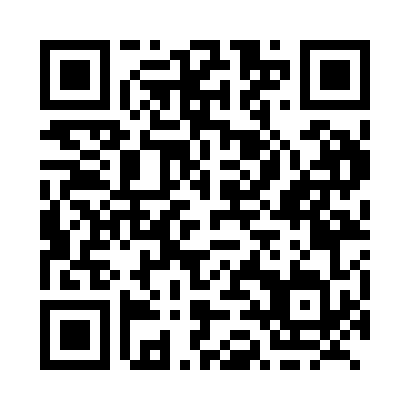 Prayer times for Quatsino, British Columbia, CanadaMon 1 Jul 2024 - Wed 31 Jul 2024High Latitude Method: Angle Based RulePrayer Calculation Method: Islamic Society of North AmericaAsar Calculation Method: HanafiPrayer times provided by https://www.salahtimes.comDateDayFajrSunriseDhuhrAsrMaghribIsha1Mon3:295:231:357:089:4611:402Tue3:295:241:357:089:4511:403Wed3:305:251:357:089:4511:404Thu3:305:261:357:089:4411:405Fri3:315:271:357:089:4411:406Sat3:315:271:367:089:4311:397Sun3:325:281:367:079:4311:398Mon3:325:291:367:079:4211:399Tue3:335:301:367:079:4111:3910Wed3:345:311:367:079:4111:3811Thu3:345:321:367:069:4011:3812Fri3:355:331:367:069:3911:3813Sat3:355:341:367:059:3811:3714Sun3:365:361:377:059:3711:3715Mon3:375:371:377:049:3611:3616Tue3:375:381:377:049:3511:3617Wed3:385:391:377:039:3411:3518Thu3:385:401:377:039:3311:3519Fri3:395:421:377:029:3211:3420Sat3:405:431:377:029:3111:3421Sun3:405:441:377:019:2911:3322Mon3:415:451:377:009:2811:3323Tue3:425:471:376:599:2711:3224Wed3:425:481:376:599:2611:3125Thu3:435:491:376:589:2411:3126Fri3:445:511:376:579:2311:3027Sat3:455:521:376:569:2111:2828Sun3:475:531:376:559:2011:2629Mon3:505:551:376:549:1911:2330Tue3:525:561:376:549:1711:2031Wed3:555:581:376:539:1511:17